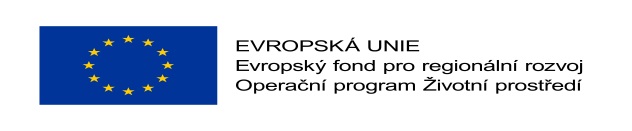 Projekt: Obnova zeleně v obci ChrástRegistrační číslo projektu: CZ.05.4.27/0.0/0.0/16_033/0002738Projekt se zaměřuje na obnovení vegetačních prvků v parku u obecního úřadu, staré návsi a v parku u pomníku padlým. Obnova bude probíhat v jedné etapě, kdy budou odstraněny nevyhovující stromy, zřízeny záhony s keři a vysazeny nové stromy. Sortiment dřevin bude odpovídat druhům vysazovaným od konce 19. do poloviny 20. století, kdy byly obnovované plochy vegetace založeny.Projekt řeší obnovu vegetace v obci Chrást. Obnova je potřebná z důvodu nekontrolovatelného a rychle se rozšiřujícího růstu stromů a keřů. Tyto plochy budou nejprve rekonstruovány a poté zřízeny záhony s keři a vysazeny nové stromy. Dřeviny budou odpovídat druhům zde přirozenějším, které zde byly dříve vysazované.Cílem projektu je posílení ekologické stability a obnovy biodiverzity zastavěného území obce Chrást.Projekt přispěje k následujícím změnám:Zlepšení estetického a ekologického stavu řešené lokalityZlepšení kvality prostředí a celkového stavu zeleně v obci ChrástZvýšení ekologické stability územíTento projekt je spolufinancován Evropskou unií – Evropským fondem pro regionální rozvoj v rámci Operačního programu Životní prostředí.